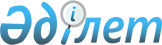 Об утверждении бюджета Кокалажарского сельского округа района имени Габита Мусрепова на 2023-2025 годыРешение маслихата района имени Габита Мусрепова Северо-Казахстанской области от 29 декабря 2022 года № 25-5
      Сноска. Вводится в действие с 01.01.2023 в соответствии с пунктом 5 настоящего решения.
      В соответствии со статьями 9-1, 75 Бюджетного кодекса Республики Казахстан, статьей 6 Закона Республики Казахстан "О местном государственном управлении и самоуправлении в Республике Казахстан", маслихат района имени Габита Мусрепова Северо-Казахстанской области РЕШИЛ:
      1. Утвердить бюджет Кокалажарского сельского округа района имени Габита Мусрепова на 2023-2025 годы согласно приложениям 1, 2 и 3 соответственно к настоящему решению, в том числе на 2023 год в следующих объемах:
      1) доходы – 41 023,7 тысяч тенге:
      налоговые поступления – 3 665 тысяч тенге;
      неналоговые поступления – 0;
      поступления от продажи основного капитала – 1000 тысяча тенге;
      поступления трансфертов – 36 358,7 тысяч тенге;
      2) затраты – 41 517,4 тысячи тенге;
      3) чистое бюджетное кредитование – 0:
      бюджетные кредиты – 0;
      погашение бюджетных кредитов – 0;
      4) сальдо по операциям с финансовыми активами – 0:
      приобретение финансовых активов – 0;
      поступления от продажи финансовых активов государства – 0;
      5) дефицит (профицит) бюджета – - 493,7 тысяч тенге;
      6) финансирование дефицита (использование профицита) бюджета – 493,7 тысяч тенге:
      поступление займов – 0;
      погашение займов – 0;
      используемые остатки бюджетных средств – 493,7 тысяч тенге.
      Сноска. Пункт 1 в редакции решения маслихата района имени Габита Мусрепова Северо-Казахстанской области от 14.11.2023 № 10-20 (вводится в действие с 01.01.2023).


      2. Установить, что доходы бюджета Кокалажарского сельского округа на 2023 год формируются в соответствии со статьей 52-1 Бюджетного кодекса Республики Казахстан за счет следующих налоговых поступлений:
      1) индивидуального подоходного налога по доходам, подлежащим обложению самостоятельно физическими лицами, у которых на территории села расположено заявленное при постановке на регистрационный учет в органе государственных доходов:
      место нахождения - для индивидуального предпринимателя, частного нотариуса, частного судебного исполнителя, адвоката, профессионального медиатора;
      место жительства - для остальных физических лиц;
      2) налога на имущество физических лиц по объектам обложения данным налогом, находящимся на территории сельского округа;
      3) земельного налога на земли населенных пунктов с физических и юридических лиц по земельным участкам, находящимся на территории села;
      3-1) единого земельного налога;
      4) налога на транспортные средства:
      с физических лиц, место жительства которых находится на территории села;
      с юридических лиц, место нахождения которых, указываемое в их учредительных документах, располагается на территории села;
      4-1) плата за пользование земельными участками.
      3. Поступлениями в бюджеты сельского округа от продажи основного капитала являются:
      1) поступления от продажи земельных участков, за исключением поступлений от продажи земельных участков сельскохозяйственного назначения;
      4. Объем бюджетной субвенции, передаваемой из районного бюджета в бюджет Кокалажарского сельского округа, составляет 18 812 тысяч тенге.
      5. Настоящее решение вводится в действие с 1 января 2023 года. Бюджет на 2023 год Кокалажарского сельского округа района имени Габита Мусрепова
      Сноска. Приложение 1 в редакции решения маслихата района имени Габита Мусрепова Северо-Казахстанской области от 14.11.2023 № 10-20 (вводится в действие с 01.01.2023). Бюджет на 2024 год Кокалажарского сельского округа района имени Габита Мусрепова Бюджет на 2025 год Кокалажарского сельского округа района имени Габита Мусрепова
					© 2012. РГП на ПХВ «Институт законодательства и правовой информации Республики Казахстан» Министерства юстиции Республики Казахстан
				
      Секретарь маслихата района имени Габита Мусрепова Северо-Казахстанской области 

Е. Адильбеков
Приложение 1к решению маслихата районаимени Габита МусреповаСеверо-Казахстанской областиот 29 декабря 2022 года № 25-5
Категория
Класс
Подкласс
Наименование
Сумма (тысяч тенге)
1. Доходы
41 023,7
1
Налоговые поступления
3 665
01
Подоходный налог
1 000
2
Индивидуальный подоходный налог
1 000
04
Налоги на собственность
1 825
1
Налоги на имущество 
110
3
Земельный налог
15
4
Налог на транспортные средства 
1 500
5
Единый земельный налог
200
05
Внутренние налоги на товары, работы и услуги
840
3
Поступления за использование природных и других ресурсов
840
2
Неналоговые поступления
0
3
Поступления от продажи основного капитала
1 000
03
Продажа земли и нематериальных активов
1 000
1
Продажа земли 
1 000
4
Поступления трансфертов
36 358,7
02
Трансферты из вышестоящих органов государственного управления
36 358,7
3
Трансферты из районного (города областного значения) бюджета
36 358,7
Функцио-нальная группа
Админи-стратор бюджетных программ
Прог-рамма
Наименование
Сумма (тысяч
тенге)
2. Затраты
41 517,4
01
Государственные услуги общего характера
27 662,5
124
Аппарат акима города районного значения, села, поселка, сельского округа
27 662,5
001
Услуги по обеспечению деятельности акима города районного значения, села, поселка, сельского округа
27 662,5
07
Жилищно-коммунальное хозяйство
13 854,7
124
Аппарат акима города районного значения, села, поселка, сельского округа
13 854,7
008
Освещение улиц в населенных пунктах
1 101
014
Организация водоснабжения в населенных пунктах
12 753,7
15
Трансферты
0,2
124
Аппарат акима города районного значения, села, поселка, сельского округа
0,2
048
Возврат неиспользованных (недоиспользованных) целевых трансфертов
0,2
3. Чистое бюджетное кредитование
0
Бюджетные кредиты
0
Погашение бюджетных кредитов
0
4. Сальдо по операциям с финансовыми активами
0
Приобретение финансовых активов
0
Поступления от продажи финансовых активов государства
0
5. Дефицит (профицит) бюджета
-493,7
6. Финансирование дефицита (использование профицита) бюджета
493,7
Поступление займов
0
Погашение займов
0
Используемые остатки бюджетных средств
493,7
Категория
Класс
Подкласс
Наименование
Сумма (тысяч
тенге)
8
Используемые остатки бюджетных средств
493,7
01
Остатки бюджетных средств
493,7
1
Свободные остатки бюджетных средств
493,7Приложение 2к решению маслихата районаимени Габита МусреповаСеверо-Казахстанской областиот 29 декабря 2022 года № 25-5
Категория
Класс
Подкласс
Наименование
Сумма (тысяч тенге)
1. Доходы
26 900
1
Налоговые поступления
4 284
01
Подоходный налог
1 605
2
Индивидуальный подоходный налог
1 605
04
Налоги на собственность
1 835
1
Налоги на имущество 
111
3
Земельный налог
15
4
Налог на транспортные средства 
1 508
5
Единый земельный налог
201
05
Внутренние налоги на товары, работы и услуги
844
3
Поступления за использование природных и других ресурсов
844
2
Неналоговые поступления
0
3
Поступления от продажи основного капитала
1 005
03
Продажа земли и нематериальных активов
1 005
1
Продажа земли 
1 005
4
Поступления трансфертов
21 611
02
Трансферты из вышестоящих органов государственного управления
21 611
3
Трансферты из районного (города областного значения) бюджета
21 611
Функцио-нальная группа
Админи-стратор бюджетных программ
Прог-рамма
Наименование
Сумма (тысяч тенге)
2. Затраты
26 900
01
Государственные услуги общего характера
26 900
124
Аппарат акима города районного значения, села, поселка, сельского округа
26 900
001
Услуги по обеспечению деятельности акима города районного значения, села, поселка, сельского округа
26 900
3. Чистое бюджетное кредитование
0
Бюджетные кредиты
0
Погашение бюджетных кредитов
0
4. Сальдо по операциям с финансовыми активами
0
Приобретение финансовых активов
0
Поступления от продажи финансовых активов государства
0
5. Дефицит (профицит) бюджета
0
6. Финансирование дефицита (использование профицита) бюджета
0
Поступление займов
0
Погашение займов
0
Используемые остатки бюджетных средств
0Приложение 3к решению маслихата районаимени Габита МусреповаСеверо-Казахстанской областиот 29 декабря 2022 года № 25-5
Категория
Класс
Подкласс
Наименование
Сумма (тысяч тенге)
1. Доходы
26 950
1
Налоговые поступления
4 334
01
Подоходный налог
1 655
2
Индивидуальный подоходный налог
1 655
04
Налоги на собственность
1 835
1
Налоги на имущество 
111
3
Земельный налог
15
4
Налог на транспортные средства 
1 508
5
Единый земельный налог
201
05
Внутренние налоги на товары, работы и услуги
844
3
Поступления за использование природных и других ресурсов
844
2
Неналоговые поступления
0
3
Поступления от продажи основного капитала
1 005
03
Продажа земли и нематериальных активов
1 005
1
Продажа земли 
1 005
4
Поступления трансфертов
21 611
02
Трансферты из вышестоящих органов государственного управления
21 611
3
Трансферты из районного (города областного значения) бюджета
21 611
Функцио-нальная группа
Админи-стратор бюджетных программ
Прог-рамма
Наименование
Сумма (тысяч тенге)
2. Затраты
26 950
01
Государственные услуги общего характера
26 950
124
Аппарат акима города районного значения, села, поселка, сельского округа
26 950
001
Услуги по обеспечению деятельности акима города районного значения, села, поселка, сельского округа
26 950
3. Чистое бюджетное кредитование
0
Бюджетные кредиты
0
Погашение бюджетных кредитов
0
4. Сальдо по операциям с финансовыми активами
0
Приобретение финансовых активов
0
Поступления от продажи финансовых активов государства
0
5. Дефицит (профицит) бюджета
0
6. Финансирование дефицита (использование профицита) бюджета
0
Поступление займов
0
Погашение займов
0
Используемые остатки бюджетных средств
0